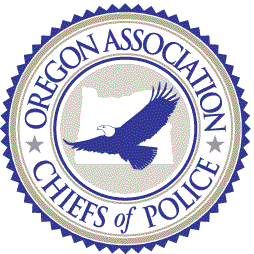 2015 OACP Annual CONFERENCEAPRIL 14-16th, 2015The Riverhouse ~ Bend, ORVendor Shipping InformationIf shipping items to the venue, please ship to the following address:Attn: Name of person picking upOregon Association Chiefs of PoliceThe Riverhouse Convention Center2850 NW Rippling River CourtBend, OR 97701Not to arrive before Monday, April 13th, 2015Anything that arrives more than three days prior to event may be charged$15 per package/per day.Oregon Association Chiefs of Police1191 Capitol St NESalem OR 97301503 315-1411 ~ 800-784-2867503 315-1416 faxwww.policechief.org